ISTRSKA BELICA – Baredi 2019Vsebnost olja v laboratorijski oljarni 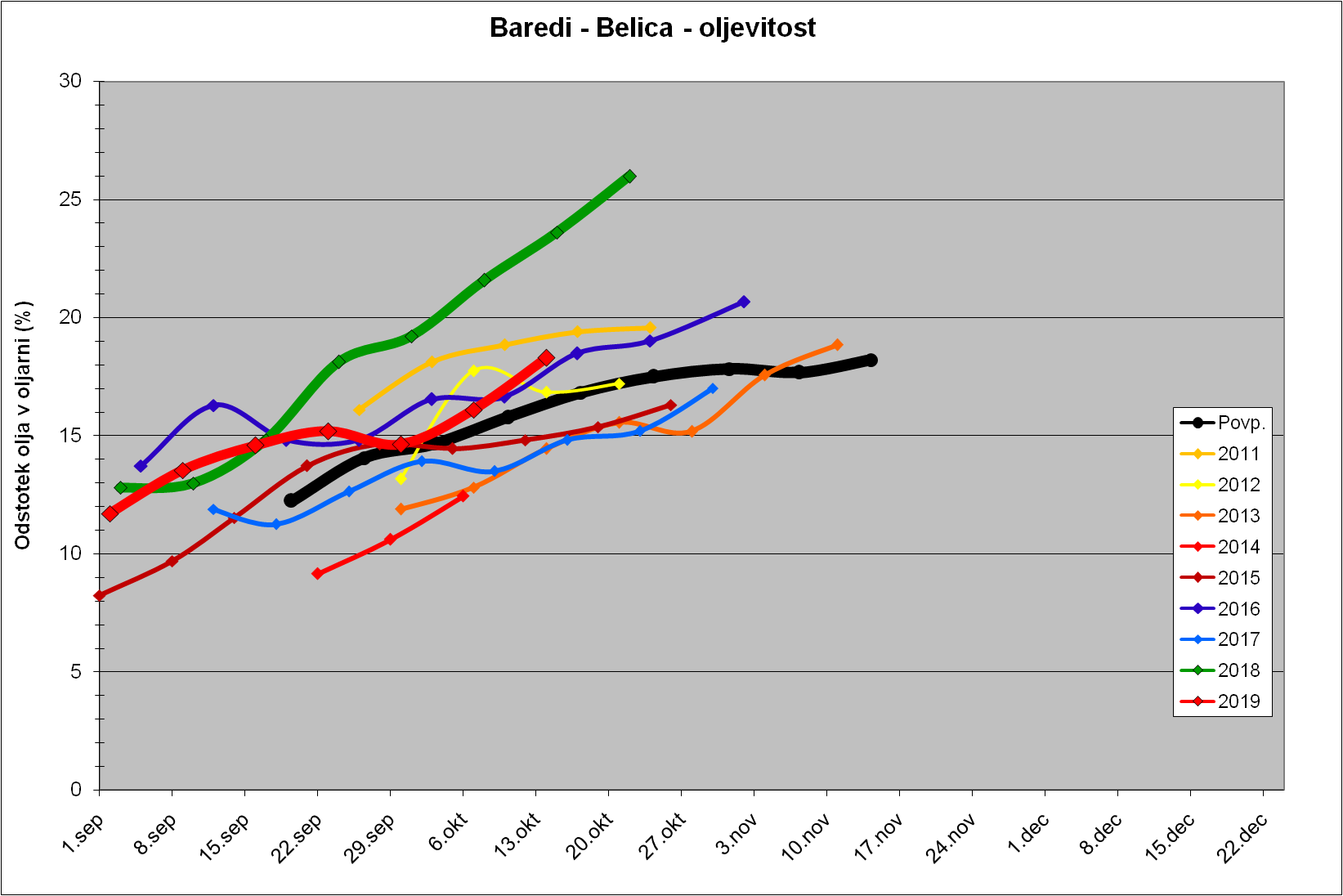 Trdota plodov pri sorti Istrska belica 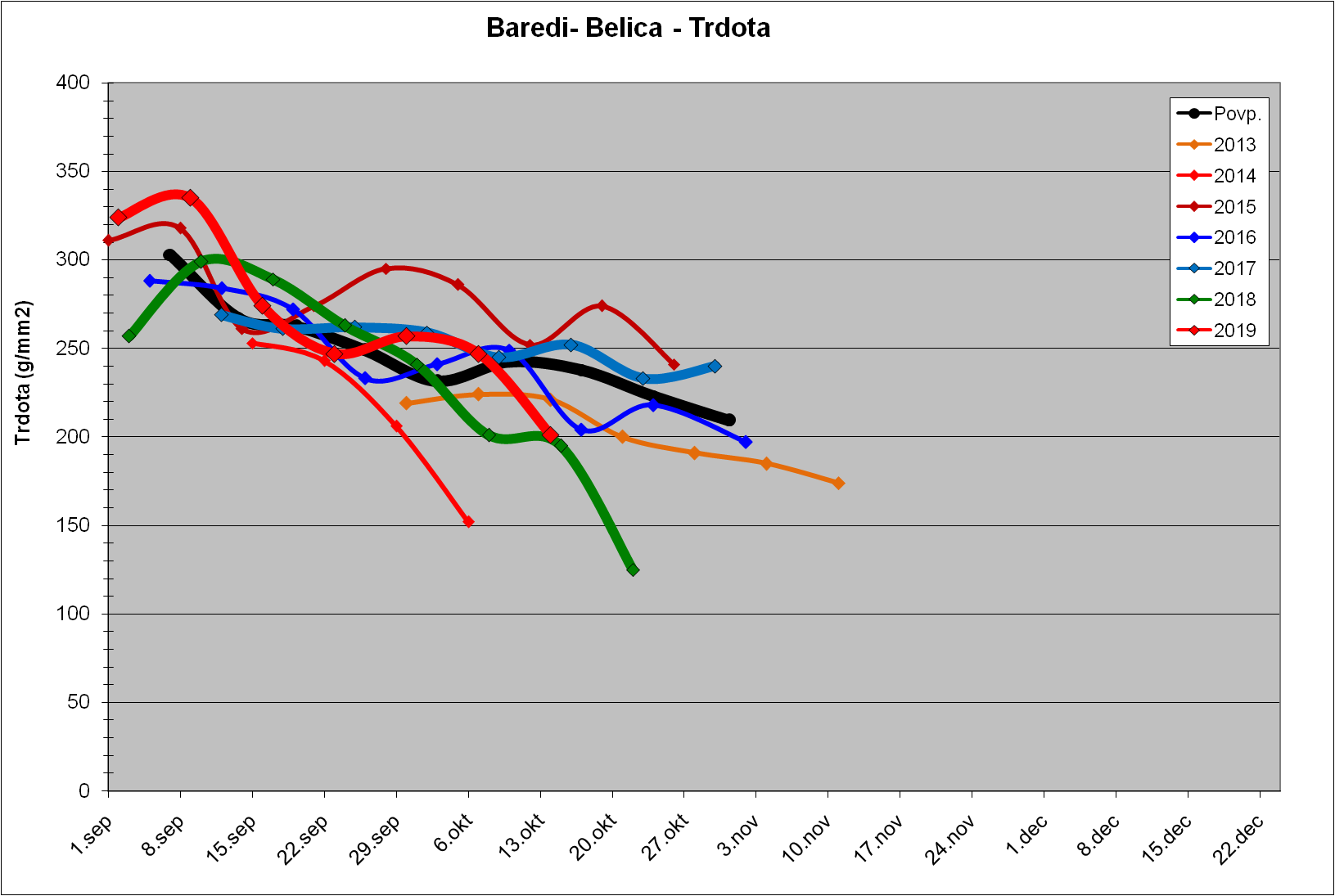 